Warszawa,  dnia 02 września 2021 r.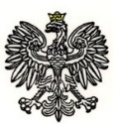 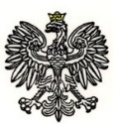 Dotyczy: Postępowanie prowadzone w trybie podstawowym w celu zawarcia umowy ramowej pn.: Dostawa, montaż i uruchomienie zestawu audio/wideo, nr ref.: WZP-2757/21/195/ŁWydział Zamówień Publicznych KSP, działając w imieniu Zamawiającego, na podstawie art. 286 ust. 1 Ustawy z dnia 11 września 2019 r. Prawo Zamówień Publicznych  (t.j. Dz. U. z 2021, poz. 1129), zwanej dalej Ustawą,  informuje o zmianie treści SWZ i zmianie terminu składania ofert.Rozdz. VIII., ust. 1. otrzymuje brzmienie:„Wykonawca jest związany ofertą 30 dni od upływu terminu składania ofert, tj. do dnia 07.10.2021 r. przy czym pierwszym dniem związania ofertą jest dzień, w którym upływa termin składania ofert.”Rozdz. XI., ust. 11. otrzymuje brzmienie:„Termin składania ofert upływa w dniu 08.09.2021 r. o godz. 12:00 Decyduje data oraz dokładny czas (hh:mm:ss) generowany wg czasu lokalnego serwera synchronizowanego zegarem Głównego Urzędu Miar.”Rozdz. XII., ust. 1. otrzymuje brzmienie:„Otwarcie ofert nastąpi niezwłocznie po upływie terminu składania ofert, tj. w dniu 08.09.2021 r. o godz. 12:30. Otwarcie ofert dokonywane jest przez odszyfrowanie i otwarcie ofert.”Załącznik  nr 3 do SWZ pkt VII., tabela „Urządzenia”, wiersz 13 otrzymuje brzmienie:Załącznik  nr 3 do SWZ pkt VII., tabela „Urządzenia”, wiersz 14 otrzymuje brzmienie:Załącznik  nr 1 do SWZ  otrzymuje brzmienie jak w załączeniu do niniejszego pisma.Wyjaśnienia treści i zmiany zapisów SWZ są wiążące dla stron i muszą być uwzględnione w składanych ofertach.Wzór-Załącznik nr 1 do SWZOFERTA WYKONAWCYPełna nazwa Wykonawcy:  __________________________________________________________________Adres:  _____________________________________________________________________________________1Nr telefonu:  ________________________________________________________________________________1Adres e-mail: _______________________________________________________________________________1Nr KRS/ REGON/NIP:  ________________________________________________________________________1Przystępując do postępowania prowadzonego w celu zawarcia umowy ramowej w trybie przetargu nieograniczonego na: Dostawę, montaż i uruchomienie zestawu audio/wideo, nr ref. WZP-2757/21/195/Ł.I. Oferujemy asortyment spełniający co najmniej wymagania wyszczególnione w Załączniku nr 4 do SWZ II. Oferujemy nw. asortyment spełniający co najmniej wymagania wyszczególnione w Załączniku nr 4 do SWZ III. Oferujemy wykonanie dostawy asortymentu w terminie do 45 dni roboczych, licząc od daty zawarcia umowy wykonawczej.IV. Oświadczamy, że:Na dostarczony asortyment udzielamy ……… (min. 24) miesięcznej gwarancji oraz ……… (min. 24) rękojmi, liczonej od dnia podpisania bez uwag przez Strony protokołu odbioru końcowego.Zgodnie z ustawą o podatku od towarów i usług obowiązek odprowadzenia podatku powstaje po stronie ................................(Wykonawcy lub Zamawiającego) w pozycjach nr  ……………….Jesteśmy/jestem:󠄀 mikroprzedsiębiorstwem;󠄀 małym przedsiębiorstwem;󠄀 średnim przedsiębiorstwem;󠄀 jednoosobową działalnością gospodarczą;󠄀 osobą fizyczną nieprowadzącą działalności gospodarczej.   Zapoznaliśmy się z postanowieniami zawartymi w ogłoszeniu i SWZ i nie wnosimy do nich zastrzeżeń oraz zdobyliśmy konieczne informacje potrzebne do właściwego przygotowania oferty.Ogólne warunki umowy zostały przez nas zaakceptowane i w przypadku wyboru naszej oferty zobowiązujemy się do zawarcia umowy na warunkach tam określonych w miejscu i terminie wskazanym przez Zamawiającego.Uważamy się za związanych niniejszą ofertą na czas 30 dni od upływu terminu składania ofert.Akceptujemy warunki płatności opisane w Rozdz. XIX SWZ.Zobowiązujemy się do zapewnienia możliwości odbierania wszelkiej korespondencji związanej z prowadzonym postępowaniem przez całą dobę za pośrednictwem Platformy.V. Informujemy, że:Dostawa wykonana będzie własnymi siłami/z pomocą Podwykonawcy ……………………………………………………………………………………...………….(należy podać nazwę lub firmę Podwykonawcy oraz jego siedzibę) który wykonywać będzie część zamówienia obejmującą:  …….......................................................................................................................................................... (należy podać zakres części zamówienia, którą Wykonawca zamierza powierzyć Podwykonawcy)Zaproszenia oraz reklamacje będą wysyłane na pocztę elektroniczną na adres e-mail ………………………………….. Strony uznają za zachowanie formy pisemnej poprzez przekazanie wiadomości elektronicznej na adres e-mail ………………………VI. Oświadczamy, że wypełniliśmy obowiązki informacyjne przewidziane w art. 13 lub art. 14 RODO1) wobec osób fizycznych, od których dane osobowe bezpośrednio lub pośrednio pozyskaliśmy w celu ubiegania się o udzielenie zamówienia publicznego w niniejszym postępowaniu2).1) rozporządzenie Parlamentu Europejskiego i Rady (UE) 2016/679 z dnia 27 kwietnia 2016 r. w sprawie ochrony osób fizycznych w związku z przetwarzaniem danych osobowych i w sprawie swobodnego przepływu takich danych oraz uchylenia dyrektywy 95/46/WE (ogólne rozporządzenie o ochronie danych) (tj. Dz. Urz. UE L 119 z 04.05.2016 r., str. 1). 2) W przypadku, gdy wykonawca nie przekazuje danych osobowych innych niż bezpośrednio jego dotyczących lub zachodzi wyłączenie stosowania obowiązku informacyjnego, stosownie do art. 13 ust. 4 lub art. 14 ust. 5 RODO treści oświadczenia wykonawca nie składa (usunięcie treści oświadczenia np. przez jego wykreślenie).Dokument należy wypełnić i podpisać kwalifikowanym podpisem elektronicznym lub podpisem zaufanym lub podpisem osobistym.Zamawiający zaleca zapisanie dokumentu w formacie PDF.Liniowa kolumna głośnikowa, czarna2Rozszerzenie niskotonowe kolumny głośnikowej, czarne2L.p.Oferowany asortyment  (zestaw)  J.m.Cena jednostkowanetto (PLN) 1 Stawka VATw % 1Cena oferty brutto  PLN(kol. 4, powiększona o wartość podatku VAT wg  stawki wskazanej w kol. 5) 11234561.Zestaw audio-wideozestaw…….%L.p.Oferowany asortyment(zestaw)IlośćSzt.Producent, typ, model, wersja 1cena jednostkowa netto(PLN) 1Stawka VATw % 1wartość brutto  PLN 2)(kol. 5, powiększona o wartość podatku VAT wg  stawki wskazanej w kol. 6) 112345671Przełącznik AV22Matryca AV All-In-One, 8x413Extender HD BaseT HDMI (zestaw nadajnik - odbiornik)84Splitter HDMI 1:8 [4K]15De-embedder audio 7.1 z HDMI [4K]16Kontroler przekaźnikowy27Panel dotykowy 10", stołowy28Monitor 75", 4K, LCD Direct LED29Projektor laserowy 3LCD, WUXGA, 6000 lm110Bezprzewodowy system prezentacji 111Zestaw dwóch dodatkowych buttonów + uchwyt212Liniowa kolumna głośnikowa, czarna + rozszerzenie niskotonowe kolumny głośnikowej, czarne213Dwukanałowy wzmacniacz mocy, DSP, Typ 1114Dwudrożny efektowy zestaw głośnikowy (surround)815Kompaktowy instalacyjny zestaw głośnikowy, czarny616Dwukanałowy wzmacniacz mocy, DSP, Typ 2217Subwoofer dla średnich kin, 1 x 18"1